Unit 1.02 Identify Graphic Design FeaturesDirections:  Label the layout below with the following terms:  graphic, caption, sidebar, nameplate, main heading, deck, running header, body, jumpline.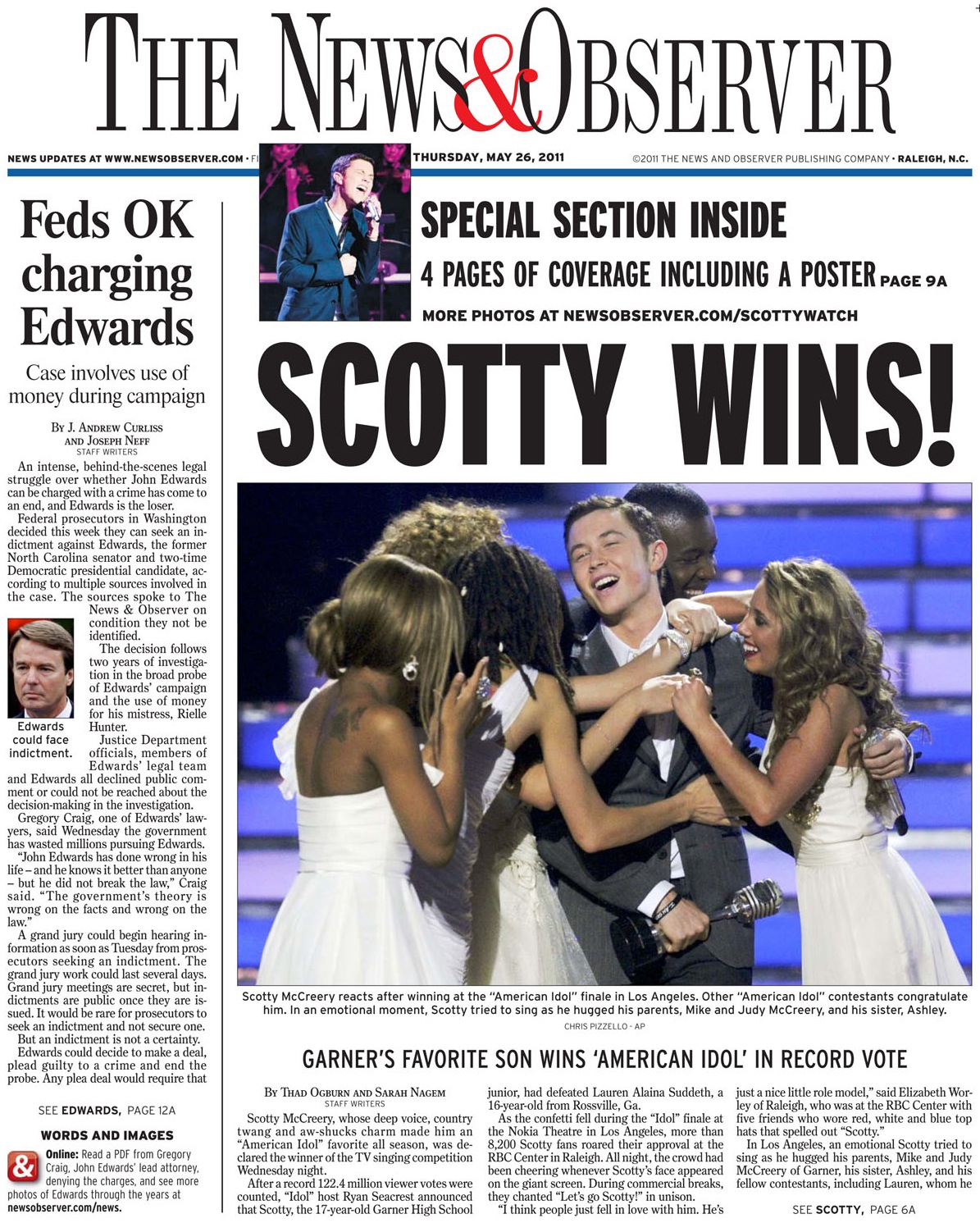 